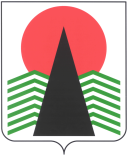 Ханты-Мансийский автономный округ-ЮграНефтеюганский районМуниципальное образование Сельское поселение Куть-ЯхПРОТОКОЛ12 января  2021                                                                                                №   1__14 час. 30 мин.                                                                                           с.п. Куть-ЯхЗаседания общественного совета      сельского поселения Куть-Ях СоставПредседательствовал:Мяконьких Светлана Юрьевна                       Бухгалтер                                                                            ООО «Лесопромышленная компания»ПРИСУТСТВОВАЛИ: 8 из 13 членов общественного советаПрисутствовали члены комиссии:Штанько Любовь Александровна, Зуб Светлана Владимировна, Никольникова Татьяна Николаевна, Мяконьких Светлана Якубовна, Павлова Лариса Юрьевна, Шамукова Гульнара Хучатулловна, Пономарева Оксана СергеевнаПриглашенные: Жильцова                                                          - глава сельского поселения Куть-ЯхЛариса ВладимировнаБунина                                                               - заместитель главы Зульфия Хамитовна                                           сельского поселения Куть-ЯхШвецова                                                            - председатель общественного совета Любовь Яковлевна                                             по ЖКХ при  главе сельского поселенияИсраилова                                                          - ведущий специалист Администрации Вероника Федоровна                                          поселения                                                ПОВЕСТКА ДНЯО Плане работы Общественного совета на 2021 год.Об организации и участии в Общероссийских, районных и поселковых мероприятиях.Об участии в профилактических мероприятиях, связанных с предотвращением распространения новой короновирусной инфекции, вызванной COVID-19.СЛУШАЛИ:С. Ю. Мяконьких, которая в своем выступлении озвучила план деятельности Общественного Совета на 2021 год. В своем выступлении она отметила особо важные мероприятия: юбилейные даты, в подготовке к которым необходимо подготовится более тщательно.Л. Ю. Павлову, которая предложила с целью популяризации общественной деятельности привлекать молодое поколение, для освещения проходящих  поселенческих мероприятий в поселении по средствам  социальных сетей, а так же о возможности создания личной группы Общественного совета в поселении в социальных сетях1. РЕШИЛИ: 1.1. Принять информацию Мяконьких С.Ю. к сведению по подготовке к важным мероприятиям на 2021 год. 1.2. Продолжить активную деятельность в сотрудничестве с администрацией и другими учреждениями и организациями. 1.3. Принять информацию Л. Ю. Павловой к сведению.Результат голосования:«за» - восемь«против» - нет«воздержались» - нетРешение принято единогласно.СЛУШАЛИ:Слушали Шамукову Гульнару Хучатулловну,  которая высказала о необходимости продолжения участия Общественного Совета во Всероссийских, окружных, районных и поселковых мероприятиях в 2021 году. Активно проявлять гражданскую позицию и привлекать к мероприятиям членов семьи, родственников, знакомых.        2. РЕШИЛИ:2.1 Принять информацию Г.Х. Шамуковой к сведению.            2.2 Принимать участие в мероприятиях общим составом. Результат голосования:«за» - восемь«против» - нет«воздержались» - нетРешение принято единогласно.СЛУШАЛИ:Л.В. Жильцову, главу поселения Куть-Ях, которая в своем выступлении озвучила информацию, о дополнительных мерах по предотвращению завоза и распространения новой короновирусной инфекции в Ханты-
Мансийском автономном округе-Югре на основании Постановления Губернатора Ханты-Мансийского автономного округа – Югры 
Н.В. Комаровой от 22.12.2020 № 178: о продлении до 31 января 2021 г. режима обязательной самоизоляции для граждан в возрасте 65 лет и старше, граждан, имеющих хронические заболевания, сниженный иммунитет, а также беременных женщин, с соблюдением ограничений. Исполнительным органам государственной власти ХМАО-Югры, в ведении которых находится организации профессионального образования и высшего образования, осуществляющие образовательную деятельность и т.д. с 1 по 31 января 2021 года организовать осуществление учебного процесс по реализации основных образовательных программ профессионального и высшего образования в следующей форме: лекционные занятия проводить онлайн с применением электронного обучения, дистанционных образовательных технологий, без посещения учащимися посещений образовательных организаций. Рекомендовать органам местного самоуправления муниципальных образований Ханты-мансийского автономного округа – Югры обеспечить с 1 по 31 января 2021 года реализацию основных общеобразовательных программ для обучающихся 6-11 классов, за исключением обучающихся образовательных организаций, расположенных в населенных пунктах, где не зарегистрировано случаев заболевания новой короновирусной инфекцией, вызванной COVID-19, с применением электронного обучения и дистанционных образовательных технологий в порядке, определяемом образовательной организацией, в следующих образовательных организаций: с количеством обучающихся, превышающим проектную мощность в 1,5 и более раз; в случае диагностирования среди персонала 3-х и более связанных между собой случаев новой короновирусной инфекции, в пределах одного инкубационного периода (14 дней).С. Ю. Мяконьких предложила членам Общественного Совета принять участие в профилактических мероприятиях по распространению новой короновирусной инфекции.О.С. Пономарева выступила с предложением об оказании помощи в доставке лекарственных средств для лиц группы риска, кто находится в условиях необходимой самоизоляции.3. РЕШЕНИЕ:3.1.   Принять информацию главы поселения Л.В. Жильцовой к сведению;3.2. Наладить сотрудничество с Амбулаторией поселения с целью оказанию помощи в доставке лекарственных средств для лиц группы риска, находящихся в условиях необходимой самоизоляции.Председатель общественного совета	______________	С.Ю. МяконькихСекретарь общественного совета	______________	Л.А. Штанько